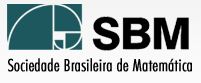 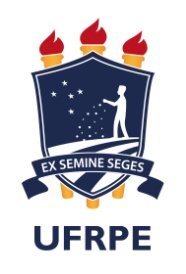 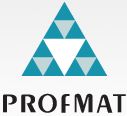 MESTRADO PROFISSIONAL EM MATEMÁTICA EM REDE NACIONAL - PROFMATUNIVERSIDADE FEDERAL RURAL DE PERNAMBUCODEPARTAMENTO DE MATEMÁTICAÀ Coordenação do PROFMAT – UFRPE.Eu, ______________________________________________________________, inscrito no CPF __________________________, regularmente matriculado no Programa de Mestrado Profissional em Matemática em Rede Nacional – PROFMAT – na UFRPE venho, por meio deste, solicitar a substituição da(s) disciplina(s) do semestre __________, de acordo com a tabela abaixo.Recife, ______de _______________ de _______.________________________________________Assinatura do AlunoDe Acordo: __________________________________    Assinatura do OrientadorSOLICITAÇÃO DE SUBSTITUIÇÃO DE DISCIPLINADISCIPLINA MATRICULADADISCIPLINA MATRICULADADISCIPLINA A SER SUBSTITUÍDADISCIPLINA A SER SUBSTITUÍDACÓDIGONOME DA DISCIPLINACÓDIGONOME DA DISCIPLINA